FICHA PARA LA EVALUACIÓN DE ARTÍCULOSLe estaríamos muy agradecidos si, en el plazo de dos semanas, envía del artículo adjunto teniendo en cuenta los criterios que se indican en la tabla siguiente. Puede consultar las normas de edición en:  www.ugr.es/local/portalin. Su informe debe facilitar información importante y objetiva, tanto para los autores como para la revista; por tanto, si tiene cualquier  reserva, por favor háganosla llegar marcando la casilla apropiada.Por favor, marque la casilla que corresponda, si procede: Hay conflicto de intereses o cierta relación personal con el posible autor del manuscrito que me impide realizar una evaluación objetiva. No tengo suficiente nivel de especialización en el campo de estudio que desarrolla el artículo para evaluarlo. No puedo realizar la evaluación en el plazo requerido. Título del artículo: ….Fecha de la revisión: ....Marque la evaluación que corresponda de acuerdo con los siguientes criterios:evaluación global   (subrayar la opción adecuada)Aceptable	                 Potencialmente aceptable con revisiones	              InaceptablePor favor incluya en sus comentarios: Las razones que justifican su evaluación global.Las debilidades más importantes que han de superarse (si las hay).Los aspectos menores que han de mejorarse (si los hay)Cualquier otra observación de interés (si la hay)Gracias por su valiosa contribución.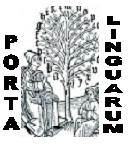 PORTA LINGUARUMRevista Internacional de Didáctica de las Lenguas ExtranjerasSede y dirección postal: Departamento de Didáctica de  y , Facultad de CC. de  de  de Granada,  Campus Universitario de Cartuja, Granada 18071. Tel.: (34) 958 243965, Fax (34) 958 244187, Dirección URL: http://www.ugr.es/local/portalin E-mail: portalin@ugr.es  CRITERIOSinaceptableaceptablebueno excelenteno aplicableEl abstract incluye el objetivo de  la investigación, la metodología, los resultados principales y las conclusiones más relevantes.Organización general de contenido en concordancia con las directrices de la revista Adecuación, originalidad e interés de la temática y contenido en relación con el enfoque de la revista y la didáctica de la lengua extranjera/segunda lengua (L2)Corrección en el uso del lenguaje académico. Claridad, elegancia y concisión de estilo. Contenido de la introducción: justificación del estudio, presentación de objetivos generales y específicosMarco teórico y revisión de la literatura. Uso de bibliografía reciente, relevante y rigurosaFormulación de hipótesis, objetivos y/o preguntas de investigaciónDescripción de la muestra, instrumentos y procedimientos de recogida de datos, validez de los instrumentos empleados.Análisis de datos y presentación de los resultados. Rigor científico y profundidad de análisis.Discusión de los resultados, comentario crítico y relación con otros estudios. Conclusiones finales en relación con los objetivos o preguntas de investigación.Implicaciones en el ámbito de la didáctica de la L2 y, si procede, limitaciones del estudio y futuras líneas de investigación.